30.3.20LO: knowing the number of days in a month, year and leap yearIn today’s lesson, the children will be exploring the number of days in a month, year and leap year. It would be a good idea to begin by looking at a calendar to investigate the different months and how many days there are in each.Key QuestionsWhich month comes before_________?Which month comes after___________?Which month changes when there is a leap year?Is this year a leap year?When will the next leap year be? When was the last leap year?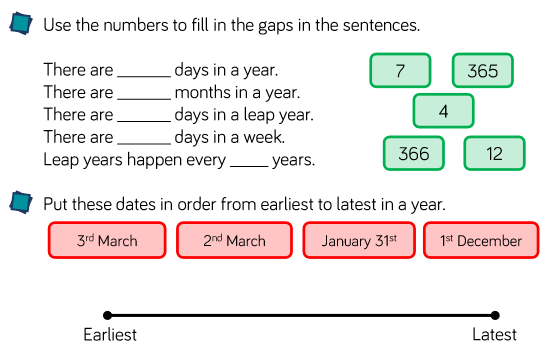 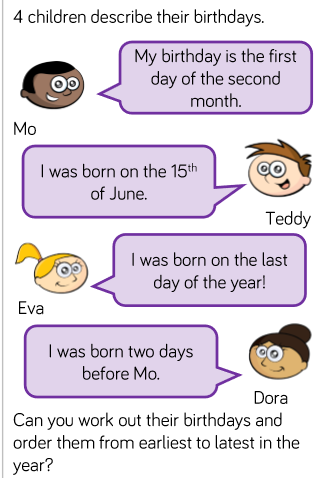 